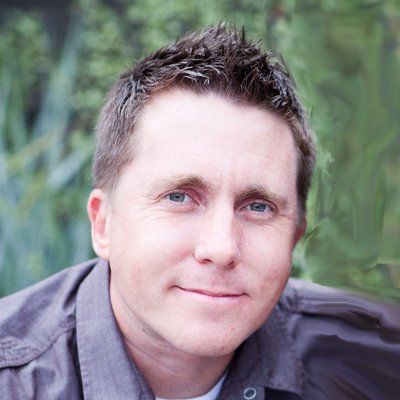 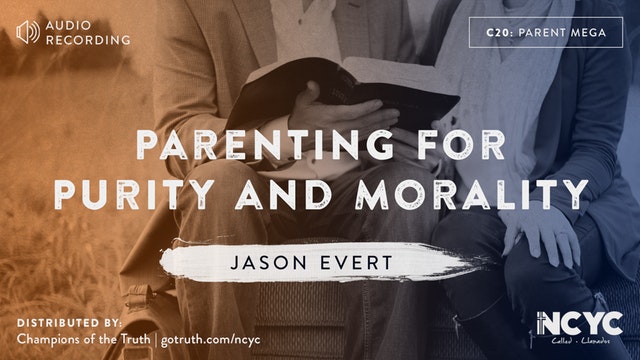 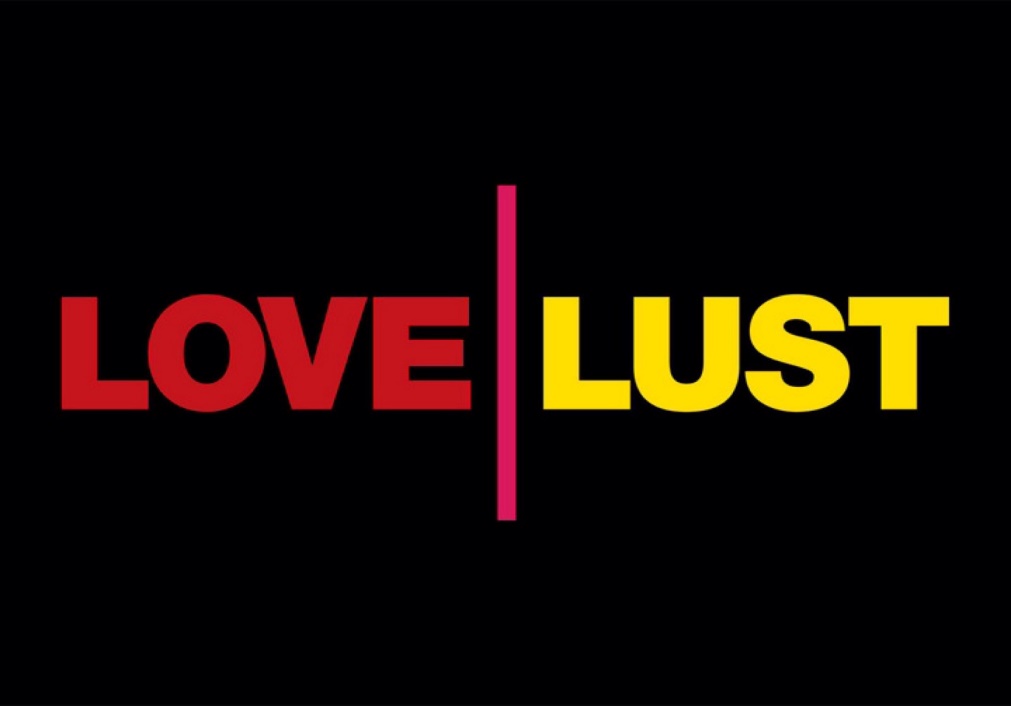 Sunday, December 16, 2018                                                     at 3:30 pm	Parenting for Purity (Parent audience-Parent Formation Credit)
Sunday, December 16, 2018at 6:00 pm
Jason Evert - Love or Lust? (Confirmation Youth Grades 7-12)St. Thomas the Apostle Catholic Church  	5150 N Valley View Rd, Tucson, Arizona 85718